Преподаватель: Пыльченкова Елена ИвановнаЭл.почта elenaokzt@yandex.ruНазвание файла: 26.11.20 г. Фрикционные передачиЗадание должно быть выполнено до 28.11.20 г.Задание выполнять исключительно в виде фотографий заданий, сделанных от рукиПисьменно в тетради/конспекте ответить на следующие вопросыПринцип работы фрикционной передачи?Достоинства и недостатки фрикционных передач.Классификация фрикционных передач.              Литература: Электронная библиотека «Юрайт» 1. Техническая механика: учеб. пособие для СПО/ В.М. Зиомковский,
И.В. Троицкий; под науч. ред. В.И. Вешкурцева. – М.: Издательство Юрайт, 2019. – 288 с – (серия: профессиональное образование).
Режим доступа.
https://biblio-online.ru/viewer/tehnicheskaya-mehanika-442528#pageКраткие теоретические сведенияФрикционная передача — механическая передача, служащая для передачи вращательного движения (или для преобразования вращательного движения в поступательное) между валами с помощью сил трения, возникающих между катками, цилиндрами или конусами, насаженными на валы и прижимаемыми один к другому.Фрикционные передачи состоят из двух катков (рис.9.1): ведущего 1 и ведомого 2, которые прижимаются один к другому силой  (на рисунке — пружиной), так что сила трения  в месте контакта катков достаточна для передаваемой окружной силы .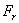 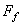 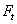 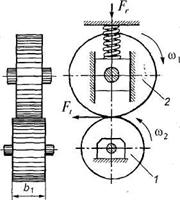 Рис.9.1. Цилиндрическая фрикционная передача:1 — ведущий каток; 2 — ведомый катокУсловие работоспособности передачи:                                                                                                                  (1)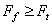 Нарушение условия (1) приводит к буксованию и быстрому износу катков. Для того чтобы передать заданное окружное усилие , фрикционные катки надо прижать друг к другу усилием  так, чтобы возникающая при этом сила трения  была бы больше силы  на величину коэффициента запаса сцепления , который принимают равным   = 1,25...2,0.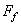 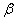 Значения коэффициента трения между катками в среднем:- сталь или чугун по коже насухо f = 0,3;- то же в масле f = 0,1;- сталь или чугун по стали или чугуну насухо f = 0,15;- то же в масле f = 0,07.Подставив эти значения в уравнение, можно убедиться в том, что усилие прижатия фрикционных катков во много раз превышает передаваемое окружное усилие.Фрикционные передачи классифицируют по следующим признакам:1. По назначению:- с нерегулируемым передаточным числом (рис.9.1-9.3);- с бесступенчатым (плавным) регулированием передаточного числа (вариаторы).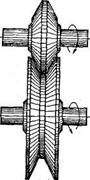 Рис.9.2. Цилиндрическая фрикционнаяпередача с катками клинчатой формы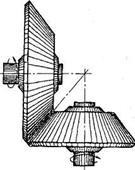 Рис.9.3. Коническая фрикционная передача2. По взаимному расположению осей валов:- цилиндрические или конусные с параллельными осями (рис.9.1, 9.2);- конические с пересекающимися осями (рис.9.3).3. В зависимости от условий работы:- открытые (работают всухую);- закрытые (работают в масляной ванне).В открытых фрикционных передачах коэффициент трения  выше, прижимное усилие катков Fn меньше. В закрытых фрикционных передачах масляная ванна обеспечивает хороший отвод тепла, делает скольжение менее опасным, увеличивает долговечность передачи.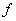 4. По принципу действия:- нереверсивные (рис.9.1-9.3);- реверсивные.5. Различают также передачи с постоянным или автоматическим регулируемым прижатием катков, с промежуточным (паразитным) фрикционным элементом или без него.Достоинства фрикционных передач:- простота конструкции и обслуживания;- плавность передачи движения и регулирования скорости и бесшумность работы;- большие кинематические возможности (преобразование вращательного движения в поступательное, бесступенчатое изменение скорости, возможность реверсирования на ходу, включение и выключение передачи на ходу без остановки);- за счет возможностей пробуксовки передача обладает предохранительными свойствами. Однако после пробуксовки передача, как правило, резко ухудшает свои качества - появляются лыски на катках, неравномерно срабатываются фрикционные поверхности и т.д. Поэтому использовать пробуксовку как предохранительное средство не рекомендуется; - равномерность вращения, что удобно для приборов;- возможность бесступенчатого регулирования передаточного числа, причем на ходу, без остановки передачи.Недостатки фрикционных передач:- непостоянство передаточного числа из-за проскальзывания;- незначительная передаваемая мощность (открытые передачи - до 10-20 кВт; закрытые - до 200-300 кВт);  - для открытых передач сравнительно низкий КПД;- большое и неравномерное изнашивание катков при буксовании;- необходимость применения опор валов специальной конструкции с прижимными устройствами (это делает передачу громоздкой);- для силовых открытых передач незначительная окружная скорость ( 7 - 10 м/с);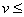 - большие нагрузки на валы и подшипники от прижимной силы , что увеличивает их размеры и делает передачу громоздкой. Этот недостаток ограничивает величину передаваемой мощности;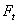 - большие потери на трение.ПрименениеФрикционные передачи с нерегулируемым передаточным числом в машиностроении применяются сравнительно редко, например, во фрикционных прессах, молотах, лебедках, буровой технике и т.п.). В качестве силовых передач они громоздки и малонадежны. Эти передачи применяются преимущественно в приборах, где требуется плавность и бесшумность работы (магнитофоны, проигрыватели, спидометры и т. п.). Они уступают зубчатым передачам в несущей способности. Зато фрикционные передачи с бесступенчатым регулированием скорости – вариаторы – широко применяются в различных машинах, например, в металлорежущих станках, в текстильных и транспортирующих машинах и т. д. Зубчатые передачи не позволяют такого регулирования. На практике широко применяют реверсивные фрикционные передачи винтовых прессов, передачи колесо — рельс и колесо — дорожное полотно самоходного транспорта. Фрикционные передачи предназначены для мощностей, не превышающих 20 кВт, окружная скорость катков допускается до 25 м/с.Геометрические параметры, кинематические и силовые соотношения во фрикционных передачахОсновные геометрические параметры фрикционной передачи: D1 и D2 — диаметры ведущего и ведомого катков;а — межосевое расстояние;b — ширина катка;d1 и d2 — диаметры валов ведущего и ведомого катков (рис.9.4). Методика определения диаметров катков D1, D2 и их ширины, как относящихся к параметрам фрикционной передачи, рассмотрена в настоящей главе. Диаметры валов d1 и d2 рассчитывают по известным формулам курса «Сопротивление материалов».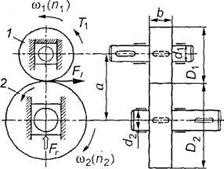 Рис.9.4. Геометрические параметры фрикционных передачПередаточное числоЕсли допустить, что во фрикционной передаче скольжение отсутствует, то окружные скорости катков будут равны, т. е. . 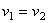        ;   .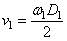 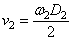 Приравнивая правые части равенств, получим  или . Отсюда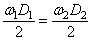 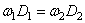 ,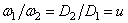 где  — передаточное число.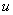 В действительности скольжение между катками есть, т. е. .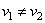  Величина скольжения оценивается коэффициентом скольжения  ; = 0,005 ÷ 0,03 (здесь  — теоретическая угловая скорость).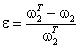 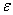 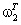 Передаточное отношение фрикционной передачи с учетом скольжения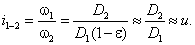 Для передачи движения между валами с пересекающимися осями используют коническую фрикционную передачу. Угол  между осями валов обычно составляет 900. В этом случае передаточное отношение без учета скольжения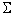 .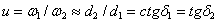 КПД фрикционных передач зависит от следующих потерь:- связанных с использованием катков, имеющих формы, не позволяющие им перекатываться один по-другому без проскальзывания; это отчетливо видно, например, в передаче с клиновыми катками и лобовом вариаторе;- проскальзывания, обусловленного масляной пленкой на рабочих поверхностях и т. д.;- трения качения, вызванного деформацией поверхностей катков в зоне контакта;- в подшипниках. Потери в подшипниках зависят от величины нагрузки на валы, которая определяется прижимным усилием F.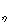 КПД фрикционной передачи определяют по формуле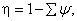 где  — сумма относительных потерь.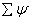 Для закрытых фрикционных передач  = 0,88 – 0,93, для открытых  = 0,68 – 0,86.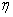 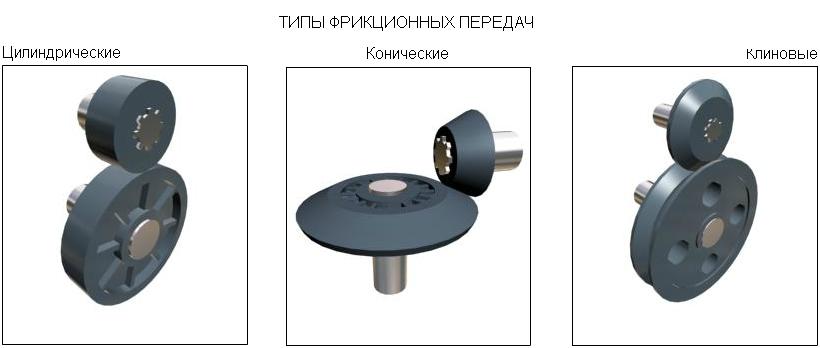 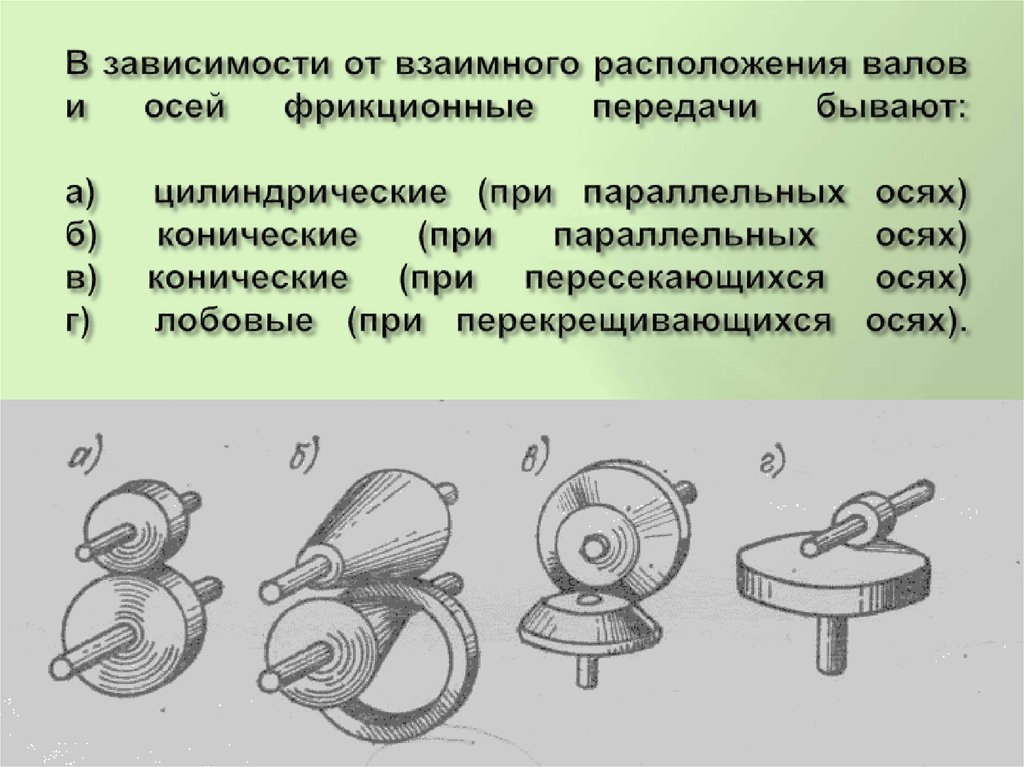 